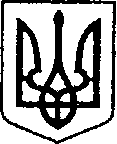 Проект №  905 від 18 лютого  2022р.УКРАЇНАЧЕРНІГІВСЬКА ОБЛАСТЬН І Ж И Н С Ь К А    М І С Ь К А    Р А Д А сесія VIII скликанняР І Ш Е Н Н Явід _______________ 2022 р.		м. Ніжин	                          № ______/2022Відповідно до статей 25, 26, 42, 59, 73 Закону України “Про місцеве самоврядування в Україні”, Земельного кодексу України, Податкового кодексу України, Закону України “Про оренду землі”, рішення Ніжинської міської ради шостого скликання від 08 липня 2015 року №6-69/2015 “Про затвердження місцевих податків”(із змінами), Регламенту Ніжинської міської ради Чернігівської області затвердженого рішенням Ніжинської міської ради Чернігівської області від 27 листопада 2020 року № 3-2/2020, службових записок Управління комунального майна та земельних відносин Ніжинської міської ради від 16.02.2022 року за № 259 та від 18.02.2022 року за № 266, розглянувши клопотання підприємств та організацій, міська рада вирішила:1. Внести зміни до пункту 2 рішення Ніжинської міської ради від 23 листопада 2021 року № 49-16/2021 щодо надання дозволу РЕЛІГІЙНІЙ ОРГАНІЗАЦІЇ «РЕЛІГІЙНИЙ ЦЕНТР – ОБ’ЄДНАННЯ (ФЕДЕРАЦІЯ)ХАСИДІВ ХАБАД ЛЮБАВИЧ ІУДЕЙСЬКИХ РЕЛІГІЙНИХ ГРОМАД ТА ОРГАНІЗАЦІЙ УКРАЇНИ» на виготовлення проекту землеустрою щодо відведення земельної ділянки у користування на умовах оренди орієнтовною площею 1,5300 га в межах Ніжинської ТГ в частині зміни кадастрового номеру та викласти пункт 2 у наступній редакції:«2. Надати дозвіл РЕЛІГІЙНІЙ ОРГАНІЗАЦІЇ «РЕЛІГІЙНИЙ ЦЕНТР – ОБ’ЄДНАННЯ (ФЕДЕРАЦІЯ)ХАСИДІВ ХАБАД ЛЮБАВИЧ ІУДЕЙСЬКИХ РЕЛІГІЙНИХ ГРОМАД ТА ОРГАНІЗАЦІЙ УКРАЇНИ» на виготовлення проекту землеустрою щодо відведення земельної ділянки у користування на умовах оренди орієнтовною площею 1,5300 га, що знаходиться в межах Ніжинської ТГ Чернігівської області за рахунок земельної ділянки з кадастровим номером 7423385900:02:001:0173 для будівництва та обслуговування будівель громадських та релігійних організацій.Термін дії дозволу – один рік».2.  Надати дозвіл Об’єднанню співвласників багатоквартирного будинку №8 по вул. Незалежності-“Зірка” на виготовлення технічної документації із землеустрою щодо встановлення (відновлення) меж земельної ділянки в натурі (на місцевості) з метою надання у власність земельної ділянки орієнтовною площею 0,2707 га за адресою: м. Ніжин, вул. Незалежності, 8 для будівництва і обслуговування багатоквартирного житлового будинку.Термін дії дозволу – шість місяців.3. Припинити Комунальному некомерційному підприємству «Ніжинська центральна міська лікарня імені Миколи Галицького» Ніжинської міської ради Чернігівської області право постійного користування земельною ділянкою площею 0,1246га, яка розташована за адресою: м. Ніжин, вул. Успенська, 2  кадастровий номер 7410400000:04:004:0115, для будівництва та обслуговування будівель закладів охорони здоров’я та соціальної допомоги. На земельній ділянці розташована нежитлова будівля комунальної власності «Рентгенкабінет».  Право постійного користування земельною ділянкою зареєстровано в Державному реєстрі речових прав на нерухоме майно 22 лютого 2021 року за № 40713807.4. Припинити Комунальному некомерційному підприємству «Ніжинська центральна міська лікарня імені Миколи Галицького» Ніжинської міської ради Чернігівської області право постійного користування земельною ділянкою площею 0,2193га, яка розташована за адресою: м. Ніжин, вул. Кушакевичів, 8  кадастровий номер 7410400000:04:004:0111, для будівництва та обслуговування будівель закладів охорони здоров’я та соціальної допомоги. На земельній ділянці розташована нежитлова будівля комунальної власності, будівля стаціонару ШВД.  Право постійного користування земельною ділянкою зареєстровано в Державному реєстрі речових прав на нерухоме майно 21 лютого 2018 року за № 25034067.5. Надати дозвіл Ніжинському міському будинку культури на виготовлення проекту землеустрою щодо відведення у постійне користування земельної ділянки орієнтовною площею 0,0055га за адресою: м. Ніжин, вул. Богуна,14В для будівництва та обслуговування інших будівель громадської забудови. На земельній ділянці розміщене нерухоме майно (гараж) балансоутримувачем якого є Ніжинський міський будинок культури та відповідно до інформації з Державного реєстру речових прав від 25.09.2017 за № 22572129 року перебуває у комунальній власності.Термін дії дозволу – шість місяців.6. Надати дозвіл Управлінню комунального майна та земельних відносин Ніжинської міської ради Чернігівської області на виготовлення технічної документації із землеустрою щодо встановлення (відновлення) меж земельної ділянки в натурі на (місцевості) площею 0,1500га за адресою: м. Ніжин, вул. Коцюбинського,54 для будівництва і обслуговування житлового будинку, господарських будівель і споруд (присадибна ділянка). На земельній ділянці розташований приватний двоквартирний житловий будинок відповідно до свідоцтва на право власності від 27.05.2021 року.  Державний акт на право постійного користування землею ЧН№ 00000242 від 29 травня 1996р.6.1. Укласти трьохсторонній договір на виконання робіт по виготовленню технічної документації із землеустрою щодо встановлення (відновлення) меж земельної ділянки в натурі на (місцевості) площею 0,1500га за адресою: м. Ніжин, вул. Коцюбинського,54 між обраною землевпорядною організацією, як виконавцем робіт, Управлінням комунального майна та земельних відносин Ніжинської міської ради Чернігівської області, як замовником та власниками житлового будинку, як платником  відповідно до заяви.Термін дії дозволу – шість місяців.7.  Надати дозвіл Управлінню комунального майна та земельних відносин Ніжинської міської ради Чернігівської області на виготовлення технічної документації із землеустрою щодо інвентаризації земельної ділянки комунальної власності Ніжинської міської ради орієнтовною площею 2,9000га за адресою: м. Ніжин, вул. Прилуцька для розміщення та експлуатації основних, підсобних і допоміжних будівель та споруд підприємств переробної, машинобудівної та іншої промисловості.Термін дії дозволу – один рік.8. Начальнику управління комунального майна та земельних відносин Ніжинської міської ради Онокало І.А. забезпечити оприлюднення даного рішення на офіційному сайті Ніжинської міської ради протягом п`яти робочих днів з дня його прийняття.9. Організацію виконання даного рішення покласти на першого заступника міського голови з питань діяльності виконавчих органів ради Вовченка Ф. І. та Управління комунального майна та земельних відносин Ніжинської міської ради.10. Контроль за виконанням даного рішення покласти на постійну комісію міської ради з питань регулювання земельних відносин, архітектури, будівництва та охорони навколишнього середовища (голова комісії – Глотко В.В.).Міський голова							       Олександр КОДОЛАПодає:начальник управління комунальногомайна та земельних відносинНіжинської міської ради				                Ірина ОНОКАЛОПогоджують:секретар міської ради						       Юрій ХОМЕНКОперший заступник міського голови  з питань діяльності виконавчих органів ради                      Федір ВОВЧЕНКОпостійна комісія міської ради з питань регулювання земельних відносин,архітектури, будівництва та охоронинавколишнього середовища                                                     Вячеслав ГЛОТКОпостійна комісія міської ради з питаньрегламенту, законності, охорони праві свобод громадян, запобігання корупції,адміністративно-територіального устрою,депутатської діяльності та етики                                         Валерій САЛОГУБт.в.о.начальника відділу містобудуваннята архітектури-головний архітектор 	       Ірина Дяконенко начальник відділу юридично-кадровогозабезпечення						               В’ячеслав ЛЕГАначальник управління культури і туризму Ніжинської міської ради	             Тетяна БАССАКголовний спеціаліст – юрист відділу бухгалтерськогообліку, звітності та правового забезпечення управліннікомунального майна та земельних відносин Ніжинськоїміської ради					   		      Сергій САВЧЕНКОПояснювальна запискадо проекту рішення Ніжинської міської ради VIII скликання «Про надання дозволу на виготовлення проекту та технічної документації із землеустрою, внесення змін в рішення Ніжинської міської ради, припинення постійного користування юридичним особам». Даний проект рішення підготовлено відповідно до статей 25, 26, 42, 59, 73 Закону України “Про місцеве самоврядування в Україні”, Земельного кодексу України, Податкового кодексу України, Закону України “Про оренду землі”, рішення Ніжинської міської ради шостого скликання від 08 липня 2015 року №6-69/2015 “Про затвердження місцевих податків”(із змінами), Регламенту Ніжинської міської ради Чернігівської області затвердженого рішенням Ніжинської міської ради Чернігівської області від 27 листопада 2020 року № 3-2/2020, службових записок Управління комунального майна та земельних відносин Ніжинської міської ради від 16.02.2022 року за № 259 та від 18.02.2022 року за № 266 та  клопотань підприємств та організацій. У даному проекті рішення розглядаються наступні питання:Внесення змін в рішення міської ради в частині зміни кадастрового номеру на підставі звернення релігійної організації.Надання дозволу Об’єднанню співвласників багатоквартирного будинку №8 по вул. Незалежності-“Зірка” на виготовлення технічної документації із землеустрою щодо встановлення (відновлення) меж земельної ділянки в натурі (на місцевості) з метою присвоєння кадастрового номеру земельній ділянці та отримання її у користування.3,4 Припинення постійного користування земельною ділянкою у зв’язку з підготовкою до процедури продажу нерухомого майна комунальної власності на даних земельних ділянках. При цьому зазначаємо, що Комунальне некомерційне підприємство «Ніжинська центральна міська лікарня імені Миколи Галицького» звільнено від сплати земельного податку.5.  Формування земельної ділянки під комунальним майном адресою: м. Ніжин, вул. Богуна,14В.6. Виготовлення технічної документації із землеустрою за рахунок власників приватного двоповерхового будинку. Існує Державний акт на право постійного користування землею під даним будинком. Пункт в проекті рішення підготовлено відповідно до звернення співвласників.7. Формування земельної ділянки в межах інвентаризації комунальних земель з метою залучення потенційних інвесторів. Відповідальна особа за підготовку проекту рішення – т.в.о начальника відділу земельних відносин Управління комунального майна та земельних відносин Ніжинської міської ради Олійник Ірина Володимирівна.Начальник управління						Ірина ОНОКАЛОПро надання дозволу на виготовлення проекту та технічної документації із землеустрою, внесення змін в рішення Ніжинської міської ради, припинення постійного користування юридичним особам.